J9 Training Course Procedure
On the day of the Training Course   J9 Training Course Procedure
After the Training Course 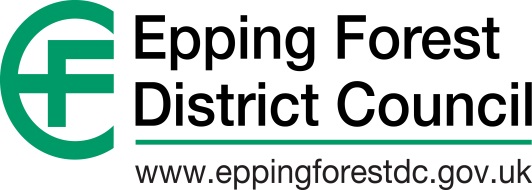 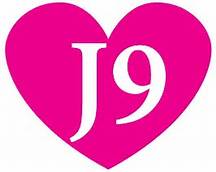 